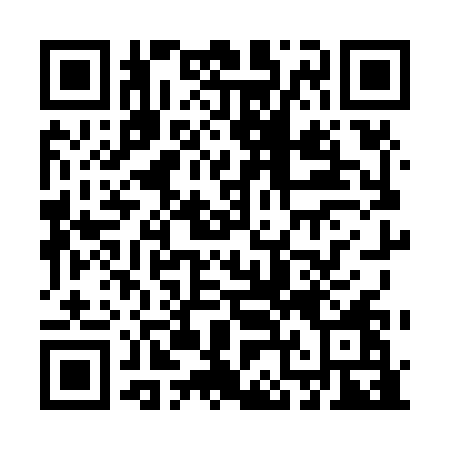 Ramadan times for Crawford Landing, Louisiana, USAMon 11 Mar 2024 - Wed 10 Apr 2024High Latitude Method: Angle Based RulePrayer Calculation Method: Islamic Society of North AmericaAsar Calculation Method: ShafiPrayer times provided by https://www.salahtimes.comDateDayFajrSuhurSunriseDhuhrAsrIftarMaghribIsha11Mon6:076:077:131:094:327:057:058:1112Tue6:066:067:121:084:327:067:068:1113Wed6:056:057:101:084:337:067:068:1214Thu6:046:047:091:084:337:077:078:1315Fri6:026:027:081:084:337:087:088:1316Sat6:016:017:071:074:337:087:088:1417Sun6:006:007:061:074:337:097:098:1518Mon5:595:597:041:074:337:097:098:1519Tue5:575:577:031:064:337:107:108:1620Wed5:565:567:021:064:347:117:118:1721Thu5:555:557:011:064:347:117:118:1722Fri5:545:547:001:054:347:127:128:1823Sat5:525:526:581:054:347:137:138:1924Sun5:515:516:571:054:347:137:138:1925Mon5:505:506:561:054:347:147:148:2026Tue5:485:486:551:044:347:147:148:2127Wed5:475:476:531:044:347:157:158:2128Thu5:465:466:521:044:347:167:168:2229Fri5:445:446:511:034:347:167:168:2330Sat5:435:436:501:034:347:177:178:2431Sun5:425:426:491:034:347:177:178:241Mon5:415:416:471:024:347:187:188:252Tue5:395:396:461:024:347:197:198:263Wed5:385:386:451:024:347:197:198:264Thu5:375:376:441:024:347:207:208:275Fri5:355:356:431:014:347:217:218:286Sat5:345:346:411:014:347:217:218:297Sun5:335:336:401:014:347:227:228:298Mon5:315:316:391:004:347:227:228:309Tue5:305:306:381:004:347:237:238:3110Wed5:295:296:371:004:347:247:248:32